Vánoce na Strahově – 2021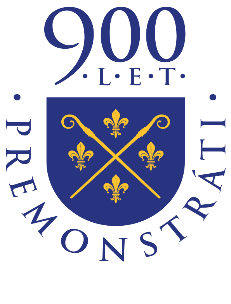 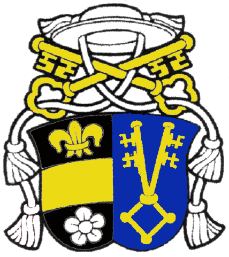 24. 12. – Štědrý den  7:15 (adventní) P. Gorazd16:00 Vánoční mše svatá (sbírka hraček u betléma)24:00 Půlnoční – opat Daniel25. 12. – Slavnost Narození Páně – Hod Boží vánoční 	10:00 Mše svatá – opat Daniel 18:00 apoštolský nuncius Mons. Charles Daniel Balvo                        (zazní Missa pastoralis in A – Robert Führer)26. 12. – Svátek sv. Rodiny 	10:00 Mše svatá s požehnáním manželům a rodinám	18:00 Mše svatá 31. 12. – Sv. Silvestra, papeže 	  7:15 Mše svatá 	17:00 Mše svatá na poděkování (Te Deum)1. 1. 2022 – Slavnost Panny Marie, Matky Boží (Nový rok)10:00 Mše svatá – opat Daniel 	18:00 Mše svatá (J. J. Ryba – Česká mše vánoční)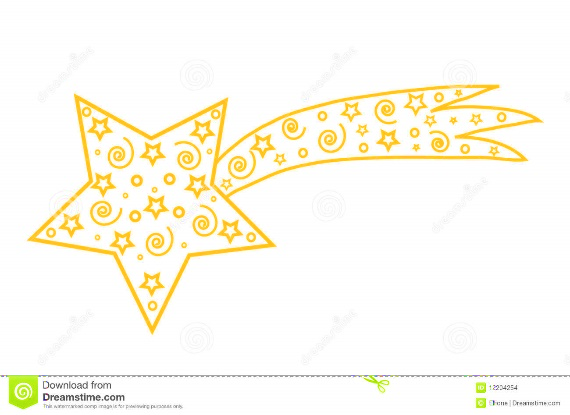 Přejeme všem požehnané a pokojné Vánoce!